Board and StaffKate Knuth – PresidentBrian Treece – Vice PresidentJessica Wiley – SecretaryLiv Nielsen – Area 1 Co-RepSue Verrett – Area 2 Co -RepAddie Arnold - Area 2 Co-RepAllison Batzli– Area 3 Co-Rep OLBeth Franzen - Area 4 Co-RepJoshua Nichols -Area 4 Co-RepColleen Dhennin - Area 5 Co-RepBeth Turnbull - Area 5 Co-RepHaven Stephens - Area 6 Co-RepDrew Quirk– Area 6 Co-RepStephen Harvey – Area 7 Co-RepAnne Hartman- Area 7 Co-RepBarry Schade – EmeritusJoEllyn Jolstad – Bugle EditorLynda Shaheen – Communication/Development CoordinatorGuests:Angela Banks – Area 8McKenzie Erickson - Harrison OLRonnie Glidden - Area 1 OLOL - onlineCall to Order at 6:31PM.Agenda approval moved, seconded. Motion carried.Minutes from March 2024 moved, seconded. Motion carried.Crime Prevention Specialist Report. Only property crimes reported for this month. Board and neighbors can view crime stats at https://www.minneapolismn.gov/resident-services/public-safety/police-public-safety/crime-maps-dashboards/crime-locations-map/  Treasurer Report– Roberta Jordan. Jessica Wiley moved approval of the Federal 990 tax return,  Beth Turnbull second. Motion approved. Lynda Shaheen and Roberta Jordan provided the data to Michael Wilson from the city to prepare the 990. Wiley and Jordan met with Wilson to review the return and confirm that all data was correct to the best of their knowledge. Wilson will submit the return before May 15, 2024, filing deadline. Jessica Wiley moved approval of the State of Minnesota Charitable Organization Report, Joshua Nichols second. Motion approved. Data for the report comes from the 990. Roberta Jordan will submit the report electronically before the July 15, 2024, deadline.Communications and Development Coordinator Report - Lynda Shaheen. Annual Meeting set to take place at Bryn Mawr Elementary. Shaheen will invite elected officials and school personnel. Extremely busy month. Communication sent about Piecycle, blood drive, Spring Fest, Garage sale registration, school plant sale, Cedar Lake bridge meeting, March coffee with Katie (Cashman), garden committee meetings, and a Bryn Mawr school field trip fundraiser. Needs to purchase an extension cord for OWL and lock box for storing. Upgrade SignUpGenius program, helps archive volunteers over years. Active Transportation Committee looking at using mail chimp. Reviewing Venmo. Added a trial targeted donation to website for Active Transportation Committee. New Bryn Mawrtian shirts for sale. Event Coordinator Report – Patty Wycoff. Report submitted. Spring Fest ready, volunteers needed. Angela Banks volunteered for the blood drive. Garage Sale food trucks scheduled, porta-potties at La Mesa. On-line sale registrations coming in. Need help on May 1 & 2 to deliver signs. Sent an email about possibility of catering the main dish for Annual Meeting. Board members asked to bring substantive side dishes. Brian Treece will explore catering.Bugle Report - JoEllyn Jolstad. The 20th is the deadline for articles/ads. Abundance of articles submitted for April Bugle. Mark Henry submitting an article about new Market owner for May. Need someone to pick up Bugles at end of May for June. Added 200 Bugles for Areas 8 & 9. Will confirm that 2000 total Bugles are enough to cover the neighborhood.Webmaster – Jeremy Staffeld. Report submitted. Finishing registrations for Spring Fest, garage sale registration form is up online. Will build interactive map for garage sale that will go live the night before the sale. Committee Reports (as needed)Schools –Colleen Dhennin. Plant sale orders through April 21, pick up on May 2. Extra plants available at garage sale. Environment ed trip to Eagle Bluff planned for 5th graders, donations accepted online through e-newsletter link.Active Transportation- Joshua Nichols. Meeting with Marion Green on May 7 to discuss infrastructure and calming measures. First ride of the season joined forces with Piecycle. 51 bikes were on the ride, 2/3 from Bryn Mawr. Working on ways to donate to committee. Conducting another survey for neighborhood feedback on infrastructure on Penn and Cedar Lake Rd. May 8 Walk, Bike and Roll to school. Ben Lester and Nichols offering bike mechanical services. Proposing Car Free Day for neighborhood. Coordinating with garden committee on June 15 Pedal to Petal.Racial Justice – Steve Harvey.Parks – Chris Etz/Barry Schade. Hoping for Grand Opening of the Meadows. Brian Treece connected with Tyler Peterson from City about further Meadow’s work Funds have been exhausted. Might be able to find dollars for smaller projects.Gateway Project – Karen Frederickson/Dennis Juillerat. Drew Quirk reported that the trimming of hedge was completed by Dennie Juillerat, Kevin Thompson and Steve Jensen. Need volunteers to pick up trimmings and redistribute mulch.Gardens – Drew Quirk. Clean up of downtown gardens and planters assembled 9-11 April 20. Upton garden attention in May. Newton Triangle getting planted and mulched this spring. Actively working on communication for future garden tour. WOTW doing a grand opening of their community garden space. June collaborative event with Active Transportation. Finance/Membership – Jessica Wiley.Elections - Brian Treece. Board elections at Annual Meeting on May 8. Areas 2, 4, 6, 8 Secretary and President terms up, but all areas except Area 5 have open positions—3 representatives allowed for each area. Kate Knuth is stepping down. Roberta Jordan will be stepping down at the end of May.Events – Brian Treece.Community Projects - Jessica Wiley. The committee identified three projects for funding this year, including outdoor picnic tables at Big Hill Books, forest bird feeders in the Nature Pre-School forest, and pedestrian bridge beautification on the Thomas Ave bridge. There were 10 initial suggestions, with 8 completing the proposal form. The committee is working with four of the non-funded proposals to gather more information and find alternative funding.Communications - Jay Peterson.Façade Grant – Addie Arnold. Attended training this week with city. BMNA can reapply for more funding if 75% of the dollars are used. Lots of interest from businesses, have a completed application from La Mesa.Other Standing Reports (as needed)ROC/Basset Creek Valley Update. Karen Frederickson will not be an identified representative from the City Council office. Vida Ditter has stepped back up to chair the committee. SWLRT UpdateDiscussion Items, New Business, Updates and Announcements. Katie Cashman coffee well attended.Adjourned at 7:50PMNEXT BOARD MEETING: 	Wednesday, June 12, 2024    Upcoming Events:  		Spring Fest, Thursday, April 11, 2024  Blood Drive, Friday, April 19, 2024Bryn Mawr Festival of Garage Sales, Saturday May 4, 2024Annual Meeting Wednesday, May 8, 2024		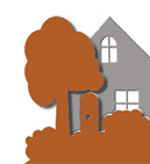 BRYN MAWR NEIGHBORHOOD ASSOCIATION Board Meeting MinutesWednesday, April 10, 20246:30– 8:00 PMHybrid Meeting